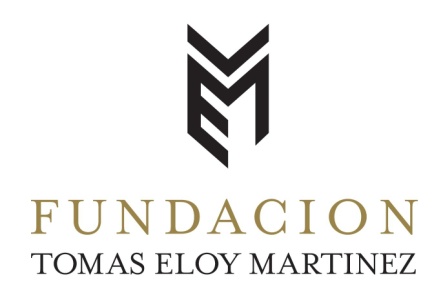 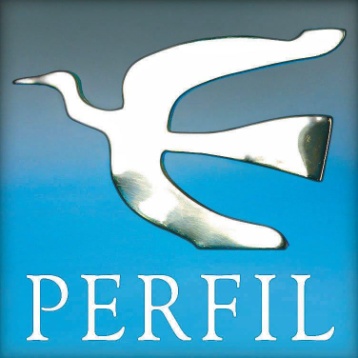 Formulario de inscripción para la Especialización en Periodismo narrativo IMPORTANTE: Todo la información requerida deberá ser completada en este archivo. No se debe mandar nada aparte, es decir en el cuerpo del mail, por ejemplo. El único material que podrá adjuntarse aparte -en caso de que corresponda- es la crónica. Datos personales Nombre y apellido: Edad: Mail:Teléfono de contacto: Dirección: Formación (indicá en cada caso la institución y el nivel alcanzado)Estudios universitarios:Estudios de posgrado:Estudios terciarios:Experiencia laboral (describila brevemente en 700 caracteres con espacio)Breve autobiografía, en un párrafo (máximo 700 caracteres con espacio) ¿Por qué te gustaría hacer esta especialización? (máximo 700 caracteres con espacio) Si estás trabajando en una crónica actualmente, por favor, decinos brevemente de qué se trata, en qué instancia del trabajo estás y adjuntala junto a tu formulario de inscripción. Si aún no estás escribiendo, por favor describí la idea de una crónica que te gustaría escribir y trabajar durante la cursada de especialización (máximo 700 caracteres con espacio) Si necesitás beca, podés solicitarla acá. Te responderemos a la brevedad. Marcá con una X No solicita becaSolicita beca del 20% Solicita beca del 50% ¿Cómo te enteraste de la propuestas? (marcá con una X)-Mail de Fundación TEM -Redes de Fundación TEM -Avisos en Editorial Perfil (revistas o diarios)-Recomendación de alguien-Otros